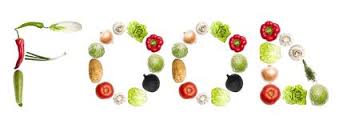 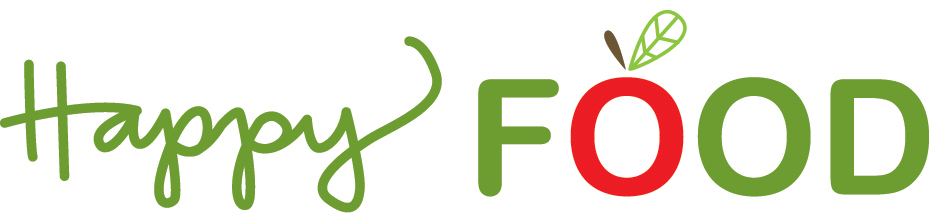 Veckobrev vecka 3		Mat engagerarAtt mat engagerar råder det inga tvivel om. Aldrig någonsin har folk tyckt, tänkt och intresserat sig så mycket för mat. Åsikter och kunskap om råvaror, tillagning, ursprung, klimatpåverkan, dess nyttighet och så vidare.Bevis på detta är att på Språkrådets och Språktidningens lista över nya ord är det flera ord som faktiskt just handlar om mat och beteenden kring detta.
Vet du vad dessa nya ord betyder?
Poké: en sorts sallad med rå fisk.Växtmjölk: mjölkliknande dryck tillverkad av vegetabiliska produkter.Proteinskifte: förändring av matvanor som går ut på att byta kött mot proteinkällor som har mindre påverkan på klimatet.Mukbang: internetsändning där någon äter och samtidigt talar med sin publik.Matsvinnsbutik: livsmedelsaffär där varor som annars skulle kastas säljs till låga priser.Angående mängder
Vi har en ”lägglista” vi utgår ifrån när vi beräknar mängder på mat och tillbehör vi skickar till er. Eventuellt behöver den justeras och det är ni som vet bäst vad som faktiskt går åt på lunchen. Hör gärna av er om det är något som ni vet alltid tar slut och som vi därmed borde skicka mer av eller något som alltid blir över som vi skulle kunna skicka mindre av. Vi vill såklart att maten ska räcka men vi vill heller inte att det ska slängas mat.Vi på Happy Food önskar er en trevlig helg!